          Robert Müller Turnier (U15) 2024     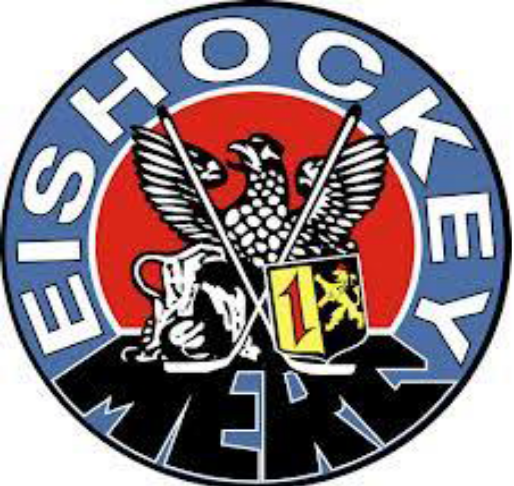 Nr.HalleZeitTeamTeamErgebnisPenaltyPunktePunkteDienstag02.01.20241Nord8:45MadDogsHeilbronn2Süd9:00MERC Wolfsburg3Nord10:15KasselIserlohn4Süd10:45HeilbronnBremerhaven5Nord13:00KrefeldMadDogs6Süd13:15MERCKassel7Nord14:30IserlohnWolfsburg8Süd15:00BremerhavenKrefeld9Nord16:30MERCIserlohn10Süd16:45WolfsburgKassel11Nord18.00MadDogsBremerhaven12Süd18:15HeilbronnKrefeldMittwoch03.01.202413Nord08:003.A4.B14Süd08:153.B4.A15Nord9:301.A2.B16Süd9:451.B2.A17Nord10:457.Platz18Süd11:005.Platz19Nord12:153.Platz20Süd12:301.PlatzSüd13:45Siegerehrung